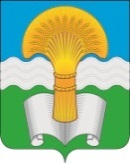 Администрация (исполнительно-распорядительный орган)муниципального района «Ферзиковский район» Калужской областиПОСТАНОВЛЕНИЕот «28» декабря  2018 года                                                                                                               № 800п. ФерзиковоОб утверждении норм расходов финансовых средств районного бюджета на проведение физкультурных мероприятий и спортивных соревнований и норм расходов бюджета на материально-техническое обеспечение сборных команд муниципального района «Ферзиковский район» Калужской области	В соответствии со статьей 20 Федерального закона от 04 декабря 2007 года № 329-ФЗ «О физической культуре и спорте в Российской Федерации», в рамках реализации муниципальной  программы «Развитие физической культуры и спорта на территории муниципального района «Ферзиковский район», в целях реализации календарного плана официальных физкультурных мероприятий и спортивных соревнований Калужской области и муниципального района «Ферзиковский район», администрация (исполнительно-распорядительный орган) муниципального района «Ферзиковский район» ПОСТАНОВЛЯЕТ:1. Утвердить: 1.1. Нормы расходов финансовых средств на обеспечение питанием участников физкультурных мероприятий и спортивных соревнований  (Приложение № 1).1.2. Нормы расходов финансовых средств на медицинское обеспечение, в том числе на обеспечение медикаментами и изделиями медицинского назначения в период проведения физкультурных мероприятий и спортивных соревнований (Приложение № 2).1.3. Нормы расходов финансовых средств на приобретение или выплату призов победителям и призерам физкультурных мероприятий и спортивных соревнований (Приложение № 3).1.4. Нормы расходов финансовых средств на оплату спортивным судьям за обслуживание физкультурных мероприятий и спортивных соревнований (Приложение № 4).1.5. Нормы расходов финансовых средств на оплату обслуживающему персоналу при проведении физкультурных мероприятий и спортивных соревнований (Приложение № 5).1.6. Нормы расходов финансовых средств на оплату проезда участников к местам проведения физкультурных мероприятий и спортивных соревнований и обратно (Приложение № 6).2. Финансовое обеспечение организации мероприятий для муниципального района «Ферзиковский район» Калужской области осуществлять в рамках реализации муниципальной  программы «Развитие физической культуры и спорта на территории муниципального района «Ферзиковский район».3. Настоящее постановление подлежит официальному опубликованию в газете Ферзиковского района Калужской области «Ферзиковские вести» и размещению в информационно-коммуникационной сети Интернет на официальном сайте администрации (исполнительно-распорядительного органа) муниципального района «Ферзиковский район» Калужской области aferzik@adm.kaluga.ru.4. Настоящее постановление вступает в силу с 01 января 2019 года.5. Контроль за исполнением настоящего постановления возложить на заместителя Главы администрации муниципального района «Ферзиковский район» по социальным вопросам Аксютенкову И.П.Глава администрациимуниципального района                                                              «Ферзиковский район»                                                    	                 А.А. СеряковПриложение № 1к Постановлению администрации(исполнительно-распорядительного органа)муниципального района «Ферзиковский районКалужской областиот 28 декабря 2018 года № 800НОРМЫРАСХОДОВ ФИНАНСОВЫХ СРЕДСТВ НА ОБЕСПЕЧЕНИЕ ПИТАНИЕМ УЧАСТНИКОВФИЗКУЛЬТУРНЫХ МЕРОПРИЯТИЙ И СПОРТИВНЫХ СОРЕВНОВАНИЙПримечание.1. Спортсменам, имеющим вес  и больше и рост  и выше у мужчин,  и выше у женщин, нормы расходов средств на обеспечение питанием повышаются на 50%.2. Главные спортивные судьи, спортивные судьи и секретари на подготовительном и заключительном этапах массовых физкультурных мероприятий и массовых спортивных соревнований могут обеспечиваться питанием дополнительно до 2-х дней.3. Количественный состав спортивных судей определяется правилами проведения спортивных соревнований по видам спорта, а также положением, регламентом или порядком проведения физкультурных мероприятий.4. При отсутствии возможности обеспечения организованного питания в местах проведения физкультурных мероприятий и спортивных соревнований по безналичным расчетам участникам разрешается выдавать по ведомости наличные деньги по нормам, установленным настоящим приложением.5. К участникам физкультурных мероприятий и спортивных соревнований относятся: спортсмены, тренеры, спортивные судьи, специалисты и иные специалисты в области физической культуры и спорта.Приложение № 2к Постановлению администрации(исполнительно-распорядительного органа)муниципального района  «Ферзиковский районКалужской областиот 28 декабря 2018 года № 800НОРМЫРАСХОДОВ ФИНАНСОВЫХ СРЕДСТВ НА МЕДИЦИНСКОЕ ОБЕСПЕЧЕНИЕ, В ТОМ ЧИСЛЕ ОБЕСПЕЧЕНИЕ МЕДИКАМЕНТАМИИ ИЗДЕЛИЯМИ МЕДИЦИНСКОГО НАЗНАЧЕНИЯ В ПЕРИОД ПРОВЕДЕНИЯ ФИЗКУЛЬТУРНЫХ МЕРОПРИЯТИЙ И СПОРТИВНЫХ СОРЕВНОВАНИЙПриложение № 3к Постановлению администрации(исполнительно-распорядительного органа)муниципального района  «Ферзиковский районКалужской областиот 28 декабря 2018 года № 800НОРМЫРАСХОДОВ ФИНАНСОВЫХ СРЕДСТВ НА ПРИОБРЕТЕНИЕ ИЛИ ВЫПЛАТУ ПРИЗОВ ПОБЕДИТЕЛЯМ И ПРИЗЕРАМ ФИЗКУЛЬТУРНЫХ МЕРОПРИЯТИЙ И СПОРТИВНЫХ СОРЕВНОВАНИЙПриложение № 4к Постановлению администрации(исполнительно-распорядительного органа)муниципального района  «Ферзиковский районКалужской областиот 28 декабря 2018 года № 800НОРМЫРАСХОДОВ ФИНАНСОВЫХ СРЕДСТВ НА ОПЛАТУ СПОРТИВНЫМ СУДЬЯМ ЗА ОБСЛУЖИВАНИЕ ФИЗКУЛЬТУРНЫХ МЕРОПРИЯТИЙ И СПОРТИВНЫХ СОРЕВНОВАНИЙПримечание.1.Нормы расходов средств на оплату спортивным судьям за обслуживание физкультурных мероприятий и спортивных соревнований предусмотрены за обслуживание одного дня физкультурных мероприятий и спортивных соревнований, кроме видов спорта (футбол, хоккей с шайбой, хоккей с мячом, мини-футбол, волейбол, баскетбол и т.д.), где оплата производится за обслуживание одной игры.Приложение № 5к Постановлению администрации(исполнительно-распорядительного органа)муниципального района  «Ферзиковский районКалужской областиот 28 декабря 2018 года № 800НОРМЫРАСХОДОВ ФИНАНСОВЫХ СРЕДСТВ НА ОПЛАТУ ОБСЛУЖИВАЮЩЕМУ ПЕРСОНАЛУ ПРИ ПРОВЕДЕНИИ ФИЗКУЛЬТУРНЫХ МЕРОПРИЯТИЙ И СПОРТИВНЫХ СОРЕВНОВАНИЙ,Приложение № 6к Постановлению администрации(исполнительно-распорядительного органа)муниципального района  «Ферзиковский районКалужской областиот 28 декабря 2018 года № 800НОРМЫ РАСХОДОВ ФИНАНСОВЫХ СРЕДСТВ НА ОПЛАТУ ПРОЕЗДА УЧАСТНИКОВ К МЕСТАМ ПРОВЕДЕНИЯ ФИЗКУЛЬТУРНЫХ МЕРОПРИЯТИЙ И СПОРТИВНЫХ СОРЕВНОВАНИЙ И ОБРАТНО Расходование финансовых средств на оплату проезда к местам проведения физкультурных мероприятий и спортивных соревнований и обратно для участников мероприятий муниципального и регионального уровней осуществляется в размере стоимости проезда наземным общественным автомобильным или железнодорожным транспортом.N№ п/пНаименование физкультурных мероприятий и спортивных соревнованийНормы расходов на одного человека в день (в рублях)1.Муниципальные официальные физкультурные мероприятия и спортивные соревнованияДо 30012.Межмуниципальные и региональные официальные физкультурные мероприятия и спортивные соревнованияДо 40023.Межрегиональные, всероссийские и международные физкультурные мероприятия и спортивные соревнования, проводимые на территории Калужской областиДо 400№N п/пНаименование физкультурных мероприятий спортивных соревнованийНормы расходов на одного человека в день (в рублях)11.Муниципальные официальные физкультурные мероприятия и спортивные соревнования502.Межмуниципальные и областные официальные физкультурные мероприятия и спортивные соревнования100N№ п/пНаименование физкультурных мероприятий и спортивных соревнованийСтоимость призов (в денежной или натуральной формах) (в рублях)Стоимость призов (в денежной или натуральной формах) (в рублях)N№ п/пНаименование физкультурных мероприятий и спортивных соревнованийЛичныеКомандные11.Муниципальные официальные физкультурные мероприятия и спортивные соревнованияДо 1000До 100002.Межмуниципальные официальные физкультурные мероприятия и спортивные соревнованияДо 1000До 12000Наименование судейских должностейРазмер выплат (в рублях)Главный судья500500Главный судья - секретарь300300Судьи300300Наименование должностейРазмеры выплат в день (в рублях)Врач700Медсестра, медбрат500Ответственный за музыкальное сопровождение450Обслуживающий персонал350